REQUISITOS PARA LAS MODIFICACIONES AL REGISTRO SANITARIO (ANOTACIONES MARGINALES):Modificaciones que requieren aprobación previa de la autoridad competenteA.1. Modificaciones relacionadas con establecimientosA.2. Modificaciones relacionadas con el registro de los productosNotificaciones. Modificaciones que no requieren aprobación previa por la autoridad competente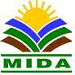 Ministerio de Desarrollo AgropecuarioDirección Nacional de Salud AnimalDepartamento De RegistroANEXO EMODIFICACIONES AL REGISTRO SANITARIO (ANOTACIONES MARGINALES)TIPO DE MODIFICACIÓNREQUISITOSA.1.1. Cambio de razón social del:Fabricante conservando su origenFraccionador MaquiladorTitular del registro sanitario fabricanteComercializadorFarmacia o Expendio VeterinarioAlmacenadorSolicitud firmada y sellada por el registrante y regente. Copia del documento de funcionamiento vigente otorgada por la autoridad competente donde se indique la nueva razón social, de acuerdo con la legislación vigente de cada Estado Parte. Personería jurídica o acta de constitución, actualizada, o documento de identidad de la persona física (natural, individual) (si el establecimiento es nacional). Comprobante de pago, cuando corresponda. A.1.2. Cambio de razón social del titular del registro sanitario no fabricanteSolicitud firmada y sellada por el registrante y regente. Documento emitido por la autoridad competente donde se indique la nueva razón social, según normativa interna de cada Estado Parte.Personería jurídica o acta de constitución, actualizada, si el establecimiento es nacional.Comprobante de pago, cuando corresponda. A.1.3. Cambio de razón social del registrante u oficina registrante.  Solicitud firmada y sellada por el registrante y el regente Personería jurídica o acta de constitución, actualizada, si el establecimiento es nacional.Poder notariado del titular del registro donde elimina derechos del anterior y se indica el nuevo, con los trámites consulares respectivos, cuando corresponda.Comprobante de pago, cuando correspondaA.1.4. Cambio o ampliación de representantes legales Solicitud firmada y sellada por el (los) nuevo(s) representante(s) legal(es)Poder notariado y con trámites consulares respectivos, cuando proceda, que acredite el cambio o ampliación. Si el titular del registro y el nuevo representante legal pertenecen al mismo establecimiento queda a discreción de cada Estado Parte la solicitud de este requerimiento según su legislación Personería jurídica o acta de constitución, actualizada, o documento vigente de identidad de la persona física (natural, individual) (si el establecimiento es nacional)Comprobante de pago, cuando correspondaA.1.5. Cambio de titular del registro sanitario por cesión o venta del registro, sin modificar el origen Solicitud firmada y sellada por el registrante y regente. Documento legal que acredite la cesión o venta del registro sanitario, donde se indique el cambio del titular, con los trámites consulares respectivos, cuando procedaCuando el medicamento veterinario o producto afín sea fabricado, por una empresa distinta al nuevo titular del registro sanitario, se debe presentar contrato de maquila actualizado, en original o copia del documento debidamente legalizado, de acuerdo con lo establecido en el Anexo D del presente reglamento.Comprobante de pago, cuando correspondaA.1.6. Cambio en el sitio de fabricación dentro de un mismo paísSolicitud firmada y sellada por el registrante y regente Copia del documento de funcionamiento vigente otorgado por la autoridad competente donde se indique el nuevo sitio de manufacturaOriginal o copia legalizada del documento oficial de cumplimiento de buenas prácticas de manufactura o certificado de buenas prácticas de manufactura emitido por un ente reconocido Comprobante de pago, cuando correspondaA.1.7. Cambio de fraccionadorSolicitud firmada y sellada por el registrante y regente Copia del documento de funcionamiento vigente otorgada por la autoridad competenteOriginal o copia legalizada del documento oficial de cumplimiento de buenas prácticas de manufactura o certificado de buenas prácticas de manufactura emitido por un ente reconocido.Cuando el medicamento veterinario o producto afín sea fabricado, por una empresa distinta al nuevo titular del registro sanitario, se debe presentar contrato de maquila actualizado, en original o copia del documento debidamente legalizado, de acuerdo con lo establecido en el Anexo D del presente reglamento.La autoridad competente, con la debida justificación técnica, puede solicitar la realización del análisis de riesgo correspondiente.Comprobante de pago, cuando correspondaA.1.8. Cambio o ampliación del regente veterinarioSolicitud de cambio o ampliación firmada y sellada por el registrante y regente, cumpliendo con lo requerido en la legislación de cada Estado Parte.Comprobante de pago, cuando correspondaA.2.1. Cambio de grupo de riesgoSolicitud firmada y sellada por el interesadoDocumentación técnica o científica que justifique el cambio o modificación.Comprobante de pago, cuando correspondaA.2.2. Cambio de fabricante Solicitud firmada y sellada por el registrante y regente indicando el término de la relación contractual con el fabricante anterior y especificando el nuevo.Copia del documento de funcionamiento vigente del nuevo fabricante otorgada por la autoridad competente Original o copia legalizada del documento oficial de cumplimiento de buenas prácticas de manufactura o certificado de buenas prácticas de manufactura emitido por un ente reconocido.Cuando el medicamento veterinario o producto afín sea fabricado, por una empresa distinta al nuevo titular del registro sanitario, se debe presentar contrato de maquila actualizado, en original o copia del documento debidamente legalizado, de acuerdo con lo establecido en el Anexo D del presente reglamento.Documento legal ante notario del titular del registro, la cual debe indicar que las condiciones con las que fue otorgado el registro sanitario del producto no ha sufrido ninguna modificación técnica ni científica.Proyecto del empaque, envase y etiquetado con el nuevo fabricanteEstudio de estabilidad acelerado, o en su defecto, el compromiso del aporte del estudio de estabilidad acelerado y la ejecución del estudio de estabilidad a largo plazo.La autoridad competente, con la debida justificación técnica, puede solicitar la realización del análisis de riesgo correspondiente.Comprobante de pago, cuando corresponda.A.2.3. Cambio o modificación en el nombre comercial del productoSolicitud firmada y sellada por el registrante y regente con la justificación del cambio o modificación emitida por el titular del registro sanitario del producto.En caso de productos importados, se debe presentar documento emitido por la autoridad competente del país de origen donde se indique y apruebe el cambio solicitado.Proyecto del etiquetado con el nuevo nombre comercial.Comprobante de pago, cuando correspondaNota: Se permite el cambio de nombre comercial para productos destinados a determinados mercados siempre y cuando mantengan las especificaciones técnicas y se identifique en el Certificado de Libre Venta o en un documento oficial.A.2.4. Cambio o ampliación en la presentación comercial(Variación en la cantidad de unidades de empaque, el peso o el volumen de llenado)Solicitud firmada y sellada por el registrante y regente con la justificación del cambio o ampliación emitida por el titular del registro sanitario del producto.Proyecto del etiquetado de cada nueva presentación comercial.Estudio de estabilidad, cuando se requieraComprobante de pago, cuando correspondaA.2.5. Cambios o ampliación en la información técnica del producto y en la información del etiquetado primario, secundario e insertoindicaciones,contraindicaciones,precauciones, especies de destino,dosis, vía de administración,efectos colaterales, efectos secundarios, periodo de retiro,banda toxicológica, nombre del principio activo o del agente biológicootros.Solicitud firmada y sellada por el registrante y regente con la justificación del cambio o ampliación emitida por el titular del registro sanitario del producto.Aportar literatura científica reconocida o estudios científicos que respalden los cambios solicitadosProyecto del etiquetado con los cambios solicitados.Comprobante de pago, cuando corresponda.A.2.6. Cambio en el periodo de vida útilSolicitud firmada y sellada por el registrante y regente con la justificación del cambio emitida por el titular del registro sanitario del producto.Estudio de estabilidad a largo plazo. Comprobante de pago, cuando correspondaA.2.7. Cambio en las condiciones de almacenamientoSolicitud firmada y sellada por el registrante y regente con la justificación del cambio emitida por el titular del registro sanitario del producto.Nuevo estudio de estabilidad acelerado, con el compromiso de presentar posteriormente el estudio de estabilidad a largo plazo.Proyecto del etiquetado con los cambios solicitados.Comprobante de pago, cuando correspondaA.2.8. Cambio o adición en el tipo de material de empaque primario o del sistema envase-cierreSolicitud firmada y sellada por el registrante y regente con la justificación del cambio emitida por el titular del registro sanitario del producto.Estudio de estabilidad acelerado, con el compromiso de presentar posteriormente el estudio de estabilidad a largo plazo.Muestra del nuevo material de empaque primario o del sistema de envase-cierreComprobante de pago, cuando correspondaA.2.9. Cambio en excipientesSolicitud firmada y sellada por el registrante y regente con la justificación técnica del cambio emitida por el titular del registro sanitario del producto.En caso de productos importados, se debe presentar documento emitido por la autoridad competente del país de origen en el que se indique y apruebe el cambio solicitado.Nueva fórmula de composición cuali-cuantitativa completa, en original, emitida por el técnico responsable del laboratorio o por el técnico responsable que designe el fabricante, que incluya el nombre del producto, principios activos y excipientes expresados según el Sistema Internacional de Unidades.Estudio de estabilidad acelerado, con el compromiso de presentar posteriormente el estudio de estabilidad a largo plazo, cuando aplique.Comprobante de pago, cuando corresponda.A.2.10. Cambio del material o dimensiones del empaque secundarioSolicitud firmada y sellada por el registrante y regente con aprobación del titular del registro Proyecto del material de empaque secundario con los cambios solicitados.Comprobante de pago, cuando corresponda.A.2.11. Cambio del diseño (imagen) del etiquetado del empaque primario y secundarioSolicitud firmada y sellada por el registrante y regente con aprobación del titular del registro Proyecto del etiquetado con el nuevo diseñoComprobante de pago, cuando corresponda.A.2.12 Cambios realizados en el registro del establecimiento que deben actualizarse en el registro del producto:Cambio de fabricante.Cambio de razón social de fabricante conservando su origen, maquilador, titular del registro sanitario fabricante, titular del registro sanitario no fabricante, registrante u oficina registrante.Solicitud firmada y sellada por el registrante y el regente para cada uno de los productos asociados al establecimiento.Material de empaque para cambio de fabricante, cambio de razón social de fabricante conservando origen, maquilador, titular de registro sanitario fabricante y titular de registro sanitario no fabricante.Comprobante de pago, cuando corresponda, para la modificación efectuada al registro de cada producto.TIPO DE MODIFICACIÓNREQUISITOSB.1. Descontinuación de presentaciones registradasNotificación a la autoridad competente de Estado Parte.Solicitud de actualización del certificado de registro cuando corresponda B.2. Cambio o ampliación de distribuidorNotificación a la autoridad competente, cumpliendo con lo requerido en la legislación de cada Estado Parte.B.3. Actualización del método de análisisNotificar y aportar a la autoridad competente el nuevo método de análisis. B.4. Cancelación voluntaria del registro sanitario de un productoNotificación del registrante y regente a la autoridad competente del Estado Parte sobre la cancelación voluntaria del registro sanitario de un producto.